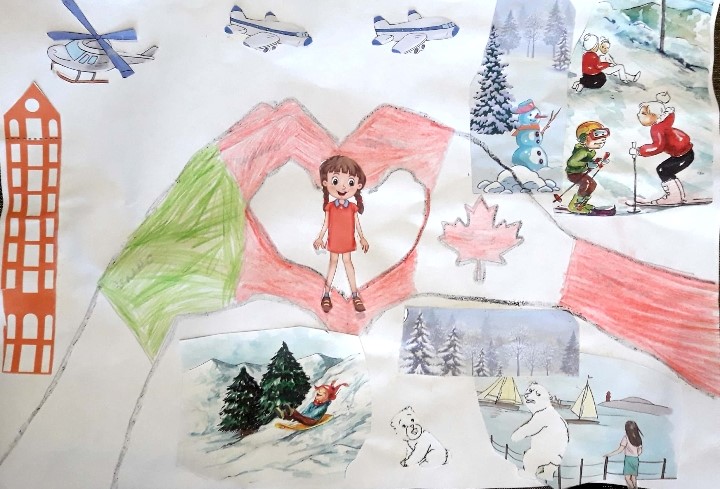 I възрастова група – от 4 до 8 годиниТрета наградаСибел Юсуф, 7 г., Силистра